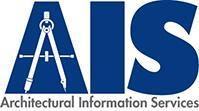 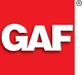 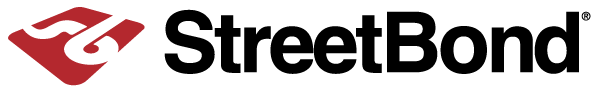 STREETBOND® SB150 COATED ASPHALT           
CONCRETE SURFACES SPECIFICATIONPREPARED BY:GAF® Architectural Information ServicesPROJECT NO.:  AD002Note: GAF® does not practice architecture or engineering. This Design Line is provided as a guide specification and is based on criteria provided to GAF®. GAF® has not observed the jobsite conditions, contract specifications, or other documents and shall not be construed in any manner to be the designer of record.PART 1 – GENERAL
DESCRIPTION
StreetBond® Advanced Coatings are specifically formulated for application to asphalt pavement but also excel over concrete when a primer is used. StreetBond® have been confirmed by a certified testing facility to possess a balance of performance properties for a durable and color-fast finish. A variety of StreetBond® coating colors are available. Please refer to streetbond.com to view these. Custom colors are available upon request.Certain colors of the StreetBond® coatings have had SR values independently verified and  can help projects qualify for points in the LEED® program under Heat Island Effect: Non-Roof. Please refer to streetbond.com for further information.   Primer specified for use with StreetBond® coatings shall be StreetBond® WB Concrete Primer, StreetBond® QS Concrete Primer or approved alternative. Qualifications. Only Certified StreetBond® Applicators may bid for and perform the imprinted portion of this work.  Please refer to Section 1.3 DEFINITIONS.StreetBond® products are manufactured in ISO 9001:2008 / ISO 14001:2004 facilities to ensure quality products produced in legally-responsible and environmentally-
conscious manner.StreetBond® coatings are only available from GAF.1.2 REFERENCES
1.3 DEFINITIONS
“Certified StreetBond® Applicator” has valid Certification for SB120/150 as offered by GAF - StreetBond and reviewed on a bi-annual basis. All Certified StreetBond® Applicators with appropriate Certification have been qualified by StreetBond to perform the Work and offer a product Warranty.  “Approved Applicator” has valid Certification for SB120/150 as offered by GAF - StreetBond and are reviewed on a bi-annual basis.  Product Warranties may be available to Approved Applicators but require approval and supervision by a GAF - StreetBond  Technical Sales Representative. “Applicator” means the installer of the StreetBond® coatings.“Owner” means the Owner and refers to the representative person who has decision making authority for the Work.“TSR” is a GAF - StreetBond Technical Sales Representative who manages the StreetBond® product in a given territory.“Concrete pavement” is concrete pavement to which coating will be applied and once the surface has been properly repaired.The “Work” is the concrete pavement coating work contemplated in this bid submission and specification.“Layer” is a signal thin pass of coating, applied with a texture spray gun, which is allowed to dry before the next layer is applied. “Warranty” is a guarantee to the property owner that StreetBond® SB150, when properly applied, will not peel, delaminate or show abnormal wear over specific period of time depending on the traffic volumes and number of layers applied. Please contact your local TSR for more details.1.4 SUBMITTALS	
	A copy of the Accreditation Certificate, available from the Applicator, is required with submittal. Independent product test results available upon request. PART 2 – PRODUCTS
2.1 MATERIALS – STREETBOND® COATINGS
StreetBond® coatings have been scientifically formulated to provide the optimal balance of performance properties for a durable, long-lasting color and textured finish to any pavement surfaces.  Some of these key properties include wear and crack resistance, color retention, adhesion, minimal water absorption and increased friction properties. StreetBond® coatings are environmentally safe and meet EPA requirements for Volatile Organic Compounds (VOC).  
A. 	StreetBond® SB150 is a two-part premium epoxy-modified, acrylic, waterborne coating specifically designed for application on asphalt pavements but also excel over concrete when a primer is used. It has a balance of properties to ensure good adhesion and movement on flexible pavement, while providing good durability. StreetBond® SB150 is durable in both dry and wet environments.B.	StreetBond® Colorant is a highly concentrated, high quality, UV stable pigment blend designed to add color to StreetBond® SB150 coatings.  One unit of Colorant shall be used with one pail of StreetBond® coating material. C.	StreetBond® QS Concrete Primer is a clear, two component epoxy polyamide primer specifically designed to increase the bond for StreetBond® coatings to concrete surfaces. StreetBond® WB Concrete Primer is a clear, single component epoxy primer specifically designed to increase the bond for StreetBond® coatings to concrete surfaces. Both primers protect against destructive salts, oils, solvents and gasoline. Their low viscosity allows penetration into the surface creating a tenacious physical and chemical bond.2.1.1 Properties of StreetBond® coatings
The following tables outline the test results for physical and performance properties of the StreetBond® coatings as determined by an independent testing laboratory. TABLE 1: Physical Properties of StreetBond® SB150 Coatings


TABLE 2: Typical Performance Properties of StreetBond® SB150 Coatings

Certificates of Analysis are available upon request for each of these properties. 2.2 EQUIPMENT FOR STREETBOND® APPLICATION
The equipment described has been designed specifically for optimal application of StreetBond® coatings. Other equipment may or may not be suitable and could compromise the performance of the StreetBond® coatings and/or reduce crew productivity.
The SB Flex Sprayer is a proprietary coating sprayer supplied by Intech Equipment and is capable of applying the StreetBond® coatings to the asphalt pavement surface in a thin, controlled film which will optimize the drying and curing time of the coating. A Graco RTX and RapidSprayer II sprayer may also be used.The StreetBond® Coatings Mixer is a motorized mixing device designed to ensure efficient and thorough blending of the StreetBond® components. Backpack or Hand - Held sprayer to apply the diluted StreetBond® Adhesion Promoter Concentrate.The RapidFinisher II is an electric powered broom produced by HUB Surfaces Systems which can be used in the application of StreetBond® coatings to improve productivity. It is especially useful on larger projects.PART 3 – EXECUTION
3.1 GENERAL
StreetBond® coating shall be supplied and applied on concrete surface by a Certified StreetBond® Applicator in accordance with the plans and specifications or as directed by the Owner.  Do not begin installation without confirmation of an Accreditation Certificate. Specifications for the execution of the StreetPrint® system can be found at streetbond.com.3.2 PRE-CONDITIONS
The condition of the concrete substrate will impact the performance of the StreetBond® coatings.  A highly stable concrete pavement free of defects is recommended. 3.2.1 Concrete Surface Preparation  
Concrete should be wet cured (no curing compound).28 days after placement of concrete, shotblast with steel shot to International Concrete Repair Institute CSP 4 (assessed using ICRI rubber comparators).  The steel shot should be S-280 (0.028 in. (0.71 mm)  or S-330, 0.033 in. (0.84 mm).Conduct a moisture test to ensure moisture levels in the slab are acceptable.   The preferred test is ASTM F2170 relative humidity test.  A relative humidity level of 75% is desired.  Using a moisture meter to measure levels deeper in the slab is an alternative test with a target of 7%.  ASTM D-4263 “plastic sheet method” is commonly used.  The preference is that there is no moisture present under the sheet, either in the form of droplets on the underside of the plastic sheet or a darkening of the concrete surface.  StreetBond is breathable and will tolerate a small amount of moisture so some judgment can be applied.  Apply StreetBond Primer QS per application instructions, mixed 1 part Part A, one part Part B and diluted with 2 parts Acetone, MEK or Xylol by volume.  Coverage rate should be 0.4 to 0.5 diluted gallons/100 ft2.Allow QS Concrete Primer to fully dry before applying StreetBond coatings. Surface may be slightly tacky, but must not transfer residue to hands or feet. Primer must be coated with StreetBond coating within 48 hours for optimum bonding results.3.3   APPLICATION OF STREETBOND® COATINGS3.3.1 Coating Application Guidelines	
The Applicator shall use the SB Flex Spray System or suitable texture coatings sprayers to apply the StreetBond® coatings.  The concrete pavement surface shall be completely dry and thoroughly cleaned prior to application of the coatings. StreetBond® QS Concrete Primer, StreetBond® WB Concrete Primer or approved alternative shall be applied and allowed to cure prior to the first layers of coating. Please consult Technical Data sheets for more details on applications and mixing instructions.The first layer of coating shall be spray applied then broomed to work the coating material into the pavement surface.  Subsequent applications shall be sprayed then broomed or rolled.  Each application of coating material shall be allowed to dry to the touch before applying the next layer. The Applicator shall apply the StreetBond® coatings only when the air temperature is 
50°F / (10°C) and rising and will not drop below 50°F / (10°C) within 24 hours. 
No precipitation should be expected within 24 hours.3.4 COATING COVERAGE & THICKNESS
Coating coverage and thickness is as outlined in TABLE 4 below.  Actual coverage may be affected by the texture of the concrete pavement. There will be less coverage with the first layer and higher coverage with subsequent layers.   TABLE 4: Coating Coverage & Thickness
*1 unit is a nominal 5 gallon pail comprising Part A, Part B and Colorant (approximately 4.12 gallons). 1 unit when sprayed as a single layer covers approximately 600sqft (55.7 sqm), with an approximate thickness of 6.3mil (0.16mm) dry. Smoother concrete surfaces will increase your coverage rate per unit.3.5 RECOMMENDED COATING COVERAGE RATES
Please check with GAF - StreetBond in advance to confirm the recommended application for the climate conditions at the project location.
TABLE 5: Recommended Coating Coverage Rates
Additional layers of StreetBond® SB150 coatings may be used to provide additional build thickness in high wear areas such as vehicle wheel paths and turning areas. A maintenance program may be required for applications exposed to: abrasive materials (such as salt and sand)abrasive equipment (such as snow removal equipment)Studded winter tires3.6   OPENING TO TRAFFIC
   Minimally, StreetBond® SB150 coating must be 100% dry and sufficient curing time must be allowed before traffic is permitted on the surface.TABLE 6: COATING DRY TIMES (TYPICAL)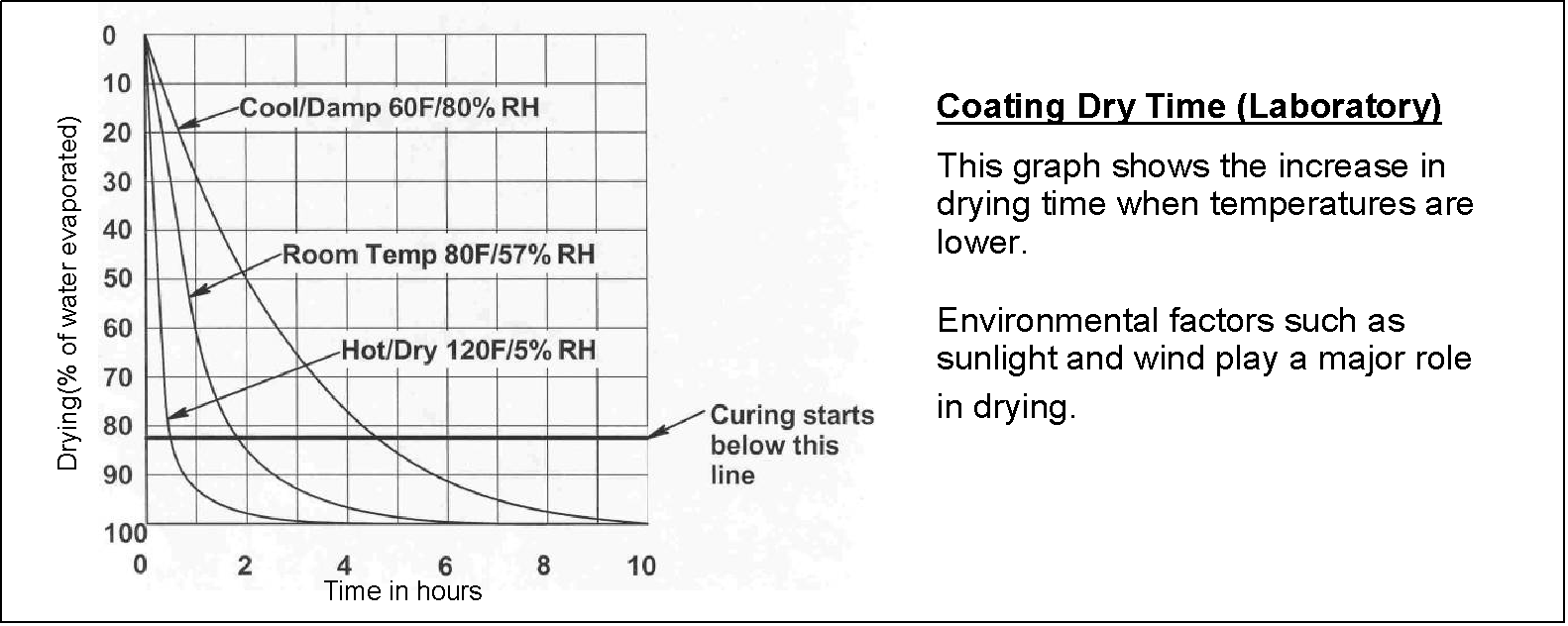 If StreetBond® coatings are applied when moisture cannot evaporate, then the coating will not dry. The drying and curing of StreetBond® coatings have a direct impact on performance. PART 4 – MEASUREMENT AND PAYMENT
4.1 MEASUREMENT
The measured area is the actual area of concrete pavement where StreetBond® has been applied, measured in place. No deduction will be made for the area(s) occupied by manholes, inlets, drainage structures, bollards or by any public utility appurtenances within the area.4.2 PAYMENT
Payment will be full compensation for all work completed as per conditions set out in the contract.  For unit price contracts, the payment shall be calculated using the measured area as determined above.ASTM D4541Standard Test Method for Pull-Off Strength of Coatings Using Portable Adhesion Tester.ASTM D4060Test Method for Abrasion Resistance of Organic Coatings by the Taber Abraser.ASTM D2697Standard Test Method for Volume of Nonvolatile Matter in Clear or Pigmented Coatings.ASTM D522-93AStandard Test Method for Mandrel Bend Test of Attached 
Organic Coatings.ASTM D1653Standard Test Method for water vapor transmission through organic film coatings.ASTM G154 QUVAccelerated Weathering Environment.  Standard Practice for Operating Fluorescent Light Apparatus for UV Exposure of Nonmetallic Materials.ASTM D2369Weight Solids Standard test method for Volatile Content 
of Coatings.ASTM D1475Standard Test method for Density of Paint, Varnish, Lacquer, Other related products.ASTM D2240 (2000)Standard Test Method for Rubber property – Durometer hardness.ASTM D5895Standard Test Method of drying or curing during film formation of organic coatings using mechanical recorders.ASTM D570Standard Test Method for water absorption of plastics.CharacteristicTest SpecificationSB150 rangeSolids by VolumeASTM D269753.5% - 60.5%Solids by WeightASTM D236970% - 76%CharacteristicTest SpecificationSB150 rangeDry time(To re-coat)ASTM D5895@23°C; 37% RH30 - 45 minTaber Wear Abrasion DryH-10 wheelASTM D40607 day cure 0.16 - 1.0 g/1000 cyclesTaber Wear Abrasion WetH-10 wheelASTM D4060 modified7 day cure1.5 - 4.0 g/1000 cyclesHydrophobicityWater Absorption (670 hr, 23C)ASTM D4718% - 12%Mandrel BendASTM D522 - 93A0.5” to 1.00” VOCper SDS<50 g/liter AdhesionASTM D4541300 – 1400 psi (or cohesive asphalt failure before adhesion failure) FrictionWet & DryASTM E303British Pendulum TesterDry 55-90  Wet 35-75Note: Friction is affected by thetexture of the substrate.MEK scrubs5,000 cyclesASTM D2486 (modified)0% exposed substrateCOVERAGE (approx.)COVERAGE (approx.)THICKNESS (approx.)THICKNESS (approx.)THICKNESS (approx.)THICKNESS (approx.)# OF LAYERSNON-TEXTUREDNON-TEXTUREDWETWETDRYDRY# OF LAYERSsqft/unit*sqm/unit*mmmilmmmil320018.60.84330.4819415013.91.12440.6626512011.21.40550.813261009.31.68660.9738Hot Dry ClimateTemperate/Winter ClimateApplicationPedestrian only3 layers at 600 ft2 (56m2) per 5 gallon (20 Litre) unit for a net coverage of 200 ft2 (18.6m2) per 5 gallon (20 Litre) unit3 layers at 600 ft2 (56m2) per 5 gallon (20 Litre) unit for a net coverage of 200 ft2 (18.6m2) per 5 gallon (20 Litre) unitResidential driveway3 layers at 600 ft2 (56m2) per 5 gallon (20 Litre) unit for a net coverage of 200 ft2 (18.6m2) per 5 gallon (20 Litre) unit3 layers at 600 ft2 (56m2) per 5 gallon (20 Litre) unit for a net coverage of 200 ft2 (18.6m2) per 5 gallon (20 Litre) unitVehicular traffic Up to 500 cars per day per lane4 layers at 600 ft2 (56m2) per 5 gallon (20 Litre) unit for a net coverage of 150 ft2 (13.9m2) per 5 gallon (20 Litre) unit4 layers at 600 ft2 (56m2) per 5 gallon (20 Litre) unit for a net coverage of 150 ft2 (13.9m2) per 5 gallon (20 Litre) unit500 to 1000 cars per day per lane4 layers at 600 ft2 (56m2) per 5 gallon (20 Litre) unit for a net coverage of 150 ft2 (13.9m2) per 5 gallon (20 Litre) unit4 layers at 600 ft2 (56m2) per 5 gallon (20 Litre) unit for a net coverage of 150 ft2 (13.9m2) per 5 gallon (20 Litre) unit, plus one additional layer in the wheel paths1000 to 2000 cars per day per lane4 layers at 600 ft2 (56m2) per 5 gallon (20 Litre) unit for a net coverage of 150 ft2 (13.9m2) per 5 gallon (20 Litre) unit, plus one additional layer in the wheel paths4 layers at 600 ft2 (56m2) per 5 gallon (20 Litre) unit for a net coverage of 150 ft2 (13.9m2) per 5 gallon (20 Litre) unit, plus two additional layers in the wheel paths2000 to 3000 cars per day per lane4 passes at 600 ft2 (56m2) per 5 gallon (20 Litre) unit for a net coverage of 150 ft2 (13.9m2) per 5 gallon (20 Litre) unit, plus two additional layers in the wheel pathsNo warranty is provided for traffic levels above 2000 cars per day per laneNo warranty is provided for traffic levels above 3000 cars per day per lane